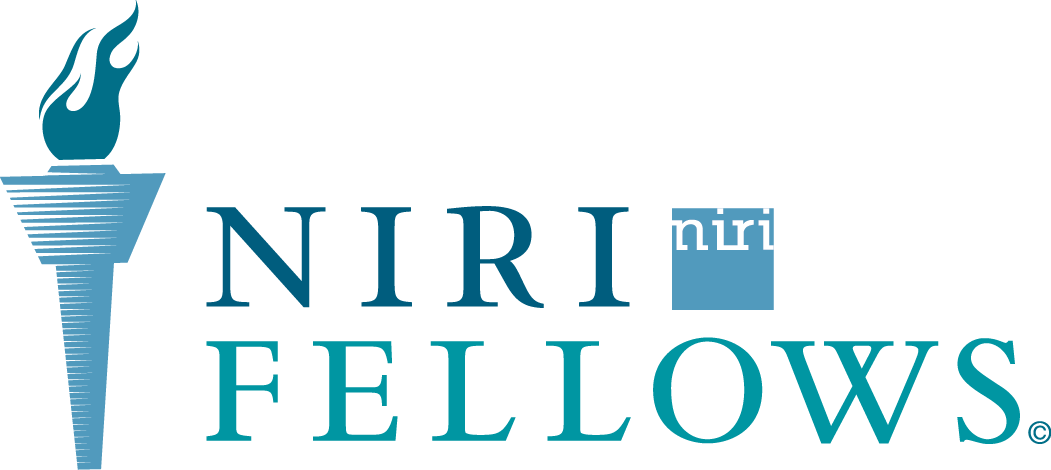 Nomination Form Eligibility for Fellows Consideration:  Membership in NIRI for a minimum of ten yearsOpen to all members including corporate, counselor, service provider, academic, and retired membersNominations will be evaluated based upon: Individual and organizational performance as an IR professionalInvolvement within the IR communityLeadership in the IR community and among peersIntegrity/ethics/respect for others and the professionInnovation/advancement of/within the profession Fellows Selection Process: Nominations are accepted from NIRI members and staff; members may also self-nominateComplete and send this form via email by January 31 to Mike McGough, NIRI Board Secretary, at mmcgough@niri.org – you may include attachments and up to two letters of referenceThe Fellows Selection Committee selects the class of new NIRI Fellows based on criteria above The NIRI Board must approve all Fellows candidates proposed by the Fellows Selection Committee at the March Board Meeting NIRI Fellows are recognized at the NIRI Annual Conference in June Nominating Information:1. Name of Nominee2. Title3. Company 4. City, State5. Please outline this nominee’s individual and organizational performance as an IR professional (you may also attach a bio or resume).6. Describe the nominee’s involvement within the IR community.7. Describe the nominee’s leadership in the IR community and among peers.8. Please outline the nominee’s integrity, ethics, and respect for others in the profession.9. Please describe the nominee’s innovation of or advancement within the profession.10. Why do you recommend this person for consideration as a NIRI Fellow?  You may also include up to two letters of reference.  17.  Is this person aware that they are expected to attend a recognition program during the NIRI Annual Conference if selected as a NIRI Fellow? Name, Title, CompanyNIRI Chapter or Board responsibility (if any)Your telephone and emailDate submitted: